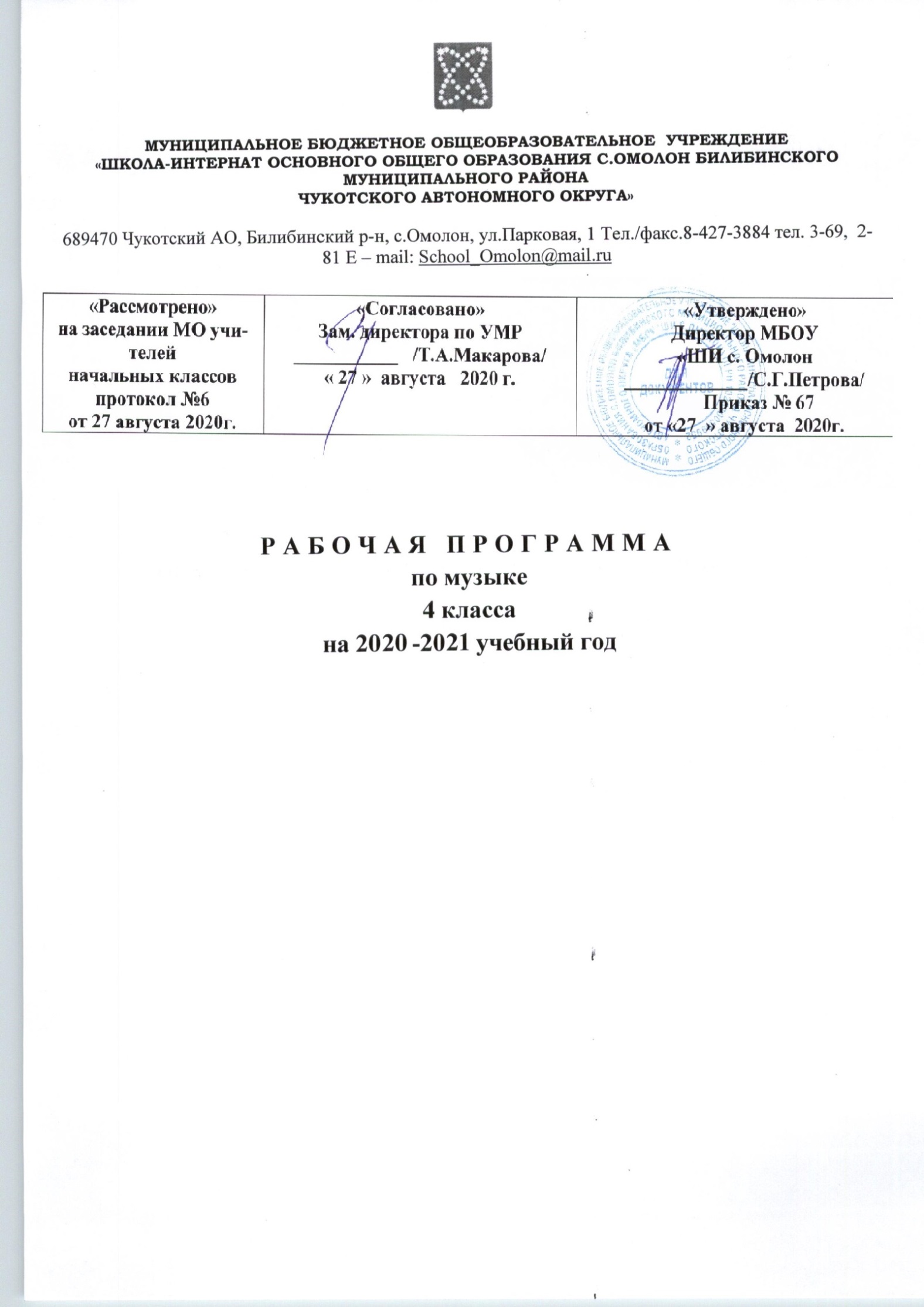 ВВЕДЕНИЕ	Настоящая рабочая программа разработана в соответствии:    - с Уставом МБОУ «ШИ с.Омолон»- с ООП НОО МБОУ «ШИ с. Омолон»- с учебным планом основного общего образования МБОУ «ШИ с. Омолон» на 2020-2021 учебный год	Рабочая программа ориентирована на работу по учебно-методическому комплекту:Критская Е.Д., Сергеева Г.П.,  Шмагина Т.С. «Музыка»: Учебник для учащихся 4  класса начальной школы – М.: Просвещение, 2009Рабочая тетрадь для учащихся  4 класс, М.: Просвещение, 2009Хрестоматия музыкального материала к учебнику «Музыка»: 4 кл.: М.: Просвещение, 2011;Уроки музыки. Поурочные разработки.   Сост. Е.Д .Критская,  Г.П. Сергеева, Т. С. Шмагина.- М.: Просвещение, 2014;Фонохрестоматии музыкального материала к учебнику «Музыка».4 класс 1(СD) mp3,М., Просвещение, 2009 г.	 Изучение музыки  в 4  классе начальной школы направлено на  формирование музыкальной культуры как неотъемлемой части духовной культуры школьников.  Введение детей в многообразный мир музыки через знакомство с музыкальными произведениями, доступными их восприятию и способствует решению следующих целей и задач:формирование основ музыкальной культуры через эмоциональное, активное восприятие музыки;воспитание эмоционально-ценностного отношения к искусству, художественного вкуса, нравственных и эстетических чувств: любви к  Родине, гордости за великие достижения отечественного и мирового музыкального искусства, уважения к истории, духовным традициям России, музыкальной культуре разных народов;развитие восприятия музыки, интереса к музыке и музыкальной деятельности, образного и ассоциативного мышления и воображения, музыкальной памяти и слуха, певческого голоса, творческих способностей в различных видах музыкальной деятельности; обогащение знаний о музыкальном искусстве; овладение практическими умениями и навыками в учебно-творческой деятельности (пение, слушание музыки, игра на элементарных музыкальных инструментах, музыкально-пластических движений и импровизация).	Рабочая  программа  рассчитана  на  34 ч  (1  ч  в  неделю,  34  учебных недель).ПЛАНИРУЕМЫЕ РУЗУЛЬТАТЫ	Предметные результатыМузыка в жизни человекаОбучающийся научится:воспринимать и понимать музыку разного эмоционально-образного содержания, разных жанров, включая фрагменты опер. Балетов, кантат, симфоний;различать русскую музыку и музыку других народов; сопоставлять произведения профессиональной и народной музыки;понимать нравственный смысл сказочных образов в опере и балете, героических образов в русских народных песнях и в музыке крупных жанров: опере и кантате;эмоционально выражать свое отношение к музыкальным произведениям;ориентироваться в жанрах и основных особенностях музыкального фольклора;понимать возможности музыки, передавать чувства и мысли человека;передавать в музыкально -художественной деятельности художественно-образное содержание и основные особенности сочинений разных композиторов и народного творчества.Обучающийся  получит возможность научиться:соотносить исполнение музыки с собственным жизненными впечатлениями и осуществлять свой исполнительский замысел, предлагая исполнительский план песни и т.д.осуществлять (в рамках решения проектных задач) поиск необходимой информации, в т. ч. ИКТ;владеть первоначальными навыками самоорганизации и самооценки культурного досуга.Основные закономерности музыкального искусстваслушать музыкальное произведение, выделять в нем выразительные и изобразительные интонации, различать произведения разных жанров;наблюдать за развитием музыкальных образов, тем, интонаций, воспринимать различие в формах построения музыки;участвовать в коллективном воплощении музыкальных образов, выражая свое мнение в общении со сверстниками;узнавать черты музыкальной речи отдельных композиторов; применять полученные знания в исполнительской деятельности;узнавать народные мелодии в творчестве композиторов; звучание музыкальных инструментов и певческих голосов. Обучающийся получит возможность научиться:проявлять творческую инициативу в реализации собственных замыслов в процессе пения, игры на детских элементарных музыкальных инструментах под музыку;импровизировать мелодии на отдельные фразы  и законченные фрагменты стихотворного текста в характере песни, танца и марша;пользоваться записью, принятой в относительной и абсолютной сольминизации;находить  в музыкальном тексте особенности формы, изложения;различать звучание музыкальных инструментов(включая тембр арфы, виолончели, челесты).Обучающийся получит возможность овладеть:представлениями о композиторском (М.И. Глинка,  П.И. Чайковский,  А.П. Бородин. Н.А. Римский-Корсаков, Ф. -Й Гайдн, И. -С. Бах , В.-А Моцарт, Э.Григ, Г.В. Свиридов, С.С. Прокофьев, Р.К. Щедрин и др. ) исполнительском творчестве;музыкальными  понятиям: мажорная и минорная гаммы, фермата, паузы различных длительностей, диез, бемоль, ария, канон и др.Музыкальная картина мираОбучающийся научится:выразительно исполнять попевки и песни с соблюдением основных правил пения в т. ч. с дирижированием (2\4,  3\4, 4\4. 3\8, 6\8)петь темы из отдельных прослушиваемых музыкальных произведений; исполнять песни в одноголосном и двухголосном изложении;различать мелодию и аккомпанемент, передавать различный ритмический рисунок в исполнении доступных произведений;сопоставлять музыкальные образы в звучании разных музыкальных инструментов;различать язык музыки разных стран мира.Обучающийся получит возможность научиться:сравнивать звучание одного и того же произведения в разном исполнении;узнавать пройденные музыкальные произведения и их авторов;приводить примеры известных музыкальных жанров, форм;собирать музыкальные коллекции, принимать участие в проведении культурных мероприятий в классе, представлять результаты проектной деятельности. Личностные универсальные учебные действияУ обучающегося будут сформированы:эмоциональная отзывчивость на музыкальные произведения различного образного содержания;позиция слушателя и исполнителя музыкальных произведений, первоначальные навыки оценки и самооценки музыкально-творческой деятельности;образ Родины, представление о ее богатой истории, героях – защитниках, о культурном наследии России;устойчивое положительное отношение к урокам музыки; интерес к музыкальным занятиям во внеурочной деятельности, понимание значения музыки в собственной жизни;основа для развития чувства прекрасного через знакомство с доступными музыкальными произведениями разных эпох, жанров, стилей;эмпатия как понимание чувств  других людей и сопереживание им;представление о музыке и музыкальных занятиях как факторе, позитивно влияющем на здоровье, первоначальные представления о досуге.Обучающийся получит возможность для формирования:познавательного интереса к музыкальным занятиям, позиции активного слушателя и исполнителя музыкальных произведений;нравственных чувств (любовь к Родине, интерес к музыкальной культуре других народов);нравственно-эстетических чувств, понимания  и сочувствия к переживаниям персонажей музыкальных произведений;понимания связи между нравственным содержанием музыкального произведения и эстетическими идеалами композитора;представления о музыкальных занятиях как способе эмоциональной разгрузки..Регулятивные универсальные учебные действияОбучающийся научится:принимать и сохранять учебную, в т. ч. музыкально-исполнительскую задачу, понимать смысл инструкции учителя и вносить в нее коррективы;планировать свои действия в соответствии с учебными задачами, различая способ и результат собственных действий;выполнять действия (в устной форме) опоре на заданный учителем или сверстниками ориентир; эмоционально откликаться на музыкальную характеристику образов героев музыкальных произведений разных жанров;осуществлять контроль и самооценку своего участия в разных видах музыкальной деятельности.Обучающийся получит возможность научиться:понимать смысл предложенных в учебнике заданий, в т. ч. проектных и творческих;выполнять действия (в устной письменной форме и во внутреннем плане) в опоре на заданный в учебнике ориентир;воспринимать мнение о музыкальном произведении сверстников и взрослых.Познавательные универсальные учебные действияОбучающийся научится:осуществлять поиск нужной информации в словарике и из дополнительных источников, расширять свои представления о музыке и музыкантах;самостоятельно работать с дополнительными текстами и заданиями в рабочей тетради;передавать свои впечатления о воспринимаемых музыкальных произведениях;использовать примеры музыкальной записи при обсуждении особенностей музыки;выбирать способы решения исполнительской задачи;соотносить иллюстративный материал и основное содержание музыкального сочинения;соотносить содержание рисунков и схематических изображений с музыкальными впечатлениями;исполнять попевки,  ориентируясь на запись ручным  знаками и нотный текст.Обучающийся получит возможность научиться:осуществлять поиск нужной информации в словарике и дополнительных источниках, включая контролируемое пространство Интернета;соотносить различные произведения по настроению и форме;строить свои рассуждения о воспринимаемых свойствах музыки;пользоваться записью, принятой в относительной и абсолютной сольминации;проводить сравнение, сериацию и классификацию изученных объектов по заданным критериям; обобщать учебный материал;устанавливать аналогии;сравнивать средства художественной  выразительности в музыке и других видах искусства (литература, живопись);представлять информацию в виде сообщения (презентация проектов).Коммуникативные универсальные учебные действияОбучающийся научится:выражать свое мнение о музыке в процессе слушания и исполнения, используя разные речевые средства( монолог, диалог, письменно);выразительно исполнят музыкальные произведения, принимать активное участие в различных видах музыкальной деятельности;понимать содержание вопросов и воспроизводить несложные вопросы о музыке;проявлять инициативу, участвуя в исполнении музыки;контролировать свои действия в коллективной работе и понимать важность их правильного выполнения;понимать необходимость координации совместных действий при выполнении учебных и творческих задач;понимать важность сотрудничества со сверстниками и взрослыми;принимать мнение, отличное от своей точки зрения;стремиться к пониманию позиции другого человека. Обучающийся получит возможность научиться:выражать свое мнение о музыке, используя разные средства  коммуникации (в т. ч. средства ИКТ).понимать значение музыки в передаче настроения и мыслей человека, в общении между людьми;контролировать свои действия и соотносить их с действиями других участников коллективной работы, включая совместную работу в проектной деятельности. формулировать и задавать вопросы, использовать речь для передачи информации, для своего действия и действий партнера;стремиться к координации различных позиций в сотрудничестве;проявлять творческую  инициативу в коллективной музыкально-творческой деятельности. Учащийся к концу    4	класса будет уметь:расширение жизненно-музыкальных впечатлений учащихся от общения с музыкой разных жанров, стилей, национальных и композиторских школ;выявление характерных особенностей русской музыки (народной и профессиональной) в сравнении с музыкой других народов и стран;воспитание навыков эмоционально-осознанного восприятия музыки, умения анализировать ее содержание, форму, музыкальный язык на интонационно-образной основе;развитие умения давать личностную оценку музыке, звучащей на уроке и вне школы, аргументировать индивидуальное отношение к тем или иным музыкальным сочинениям;формирование постоянной потребности общения с музыкой, искусством вне школы, в семье;формирование умений и навыков выразительного исполнения музыкальных произведений в   разных видах музыкально-практической деятельности;развитие навыков художественного, музыкально-эстетического самообразования — формирование     фонотеки, библиотеки, видеотеки, самостоятельная работа в рабочих тетрадях, дневниках музыкальных впечатлений;расширение представлений о взаимосвязи музыки с другими видами искусства (литература, изобразительное искусство, кино, театр) и развитие на этой основе ассоциативно-образного мышления;совершенствование умений и навыков творческой музыкально-эстетической деятельности. музицирование, импровизация и др.Творчески изучая музыкальное искусство, к концу 4 класса обучающиеся получит возможность:узнавать изученные музыкальные сочинения, называть их авторов;продемонстрировать знания о различных видах музыки, певческих голосах, музыкальных инструментах, составах оркестров;продемонстрировать личностно-окрашенное эмоционально-образное восприятие музыки, увлеченность музыкальными занятиями и музыкально-творческой деятельностью; высказывать собственное мнение в отношении музыкальных явлений, выдвигать идеи и отстаивать собственную точку зрения;продемонстрировать понимание интонационно-образной природы музыкального искусства, взаимосвязи выразительности и изобразительности в музыке, многозначности музыкальной речи в ситуации сравнения произведений разных видов искусств;эмоционально откликаться на музыкальное произведение и выразить свое впечатление в пении, игре или пластике;показать определенный уровень развития образного и ассоциативного мышления и воображения, музыкальной памяти и слуха, певческого голоса;выражать художественно-образное содержание произведений в каком-либо виде исполнительской деятельности (пение, музицирование); передавать собственные музыкальные впечатления с помощью различных видов музыкально-творческой деятельности,  выступать в роли слушателей, критиков, оценивать собственную исполнительскую деятельность и корректировать ее;  охотно участвовать в коллективной творческой деятельности при воплощении различных музыкальных образов;определять, оценивать, соотносить содержание, образную сферу и музыкальный язык народного и профессионального музыкального творчества разных стран мира;использовать систему графических знаков для ориентации в нотном письме при пении  простейших мелодий;исполнять музыкальные произведения отдельных форм и жанров (пение, драматизация, музыкально-пластическое движение, инструментальноеСодержание учебного предметаКАЛЕНДАРНО-ТЕМАТИЧЕСКОЕ ПЛАНИРОВАНИЕТемаСодержаниеРоссия – Родина моя Народная и профессиональная музыка. Сочинения отечественных композиторов о Родине Интонация как внутреннее озвученное состояние, выражение эмоций и отражение мыслей. Основные средства музыкальной выразительности (мелодия). Общность интонаций народной музыки («Ты, река ль, моя реченька», русская народная песня) и музыки русских композиторов Наблюдение народного творчества. Музыкальный и поэтический фольклор России. Выразительность и изобразительность в музыке. Размышления учащихся над поэтическими строками. Интонация – источник элементов музыкальной речи. Жанры народных песен, их интонационно-образные особенности.        Способность музыки в образной форме передать настроения, чувства, характер человека, его отношение к природе, к жизни. Интонация – источник элементов музыкальной речи. Жанры народных песен, их интонационно-образные особенности.День, полный событий  Интонация как внутреннее озвученное состояние, выражение эмоций и отражение мыслей. Музыкально-поэтические образы. Выразительность и изобразительность в музыке. Общее и особенное в музыкальной и речевой интонациях, их эмоционально-образном строе. Народные музыкальные традиции Отечества. Музыка в народном стиле.О России петь, что стремиться в храмНравственные подвиги святых земли русской (равноапостольная княгиня Ольга, князь Владимир, Илья Муромский и т. д.) их почитание и восхваление. Святые равноапостольные Кирилл и Мефодий – создатели славянской письменности. Религиозные песнопения (стихира, тропарь, молитва, величание) особенности их мелодики, ритма, исполнения. Праздники Русской православной церкви. Церковные и народные традиции праздника. Гори, гори ясно, чтобы не погаслоМузыка в народных обрядах и обычаях. Народные музыкальные традиции родного края. Народные музыкальные игры Музыкальный фольклор народов РоссииВ музыкальном театре.Песенность, танцевальность, маршевость как основа становления более сложных жанров – оперы.Музыкальное развитие в сопоставлении и столкновении человеческих чувств, тем, художественных образов. Основные средства музыкальной выразительности. Музыкальная интонация как основа музыкального искусства, отличающая его от других искусств Интонационно-образная природа музыкального искусства. Обобщенное представление исторического прошлого в музыкальных образах. Песня – ария. Куплетно-вариационная форма. В концертном зале.Музыкальные инструменты. Формы построения музыки как обобщенное выражение художественно-образного содержания произведений. Вариации. Накопление музыкальных впечатлений, связанных с восприятием и исполнением музыки таких композиторов, как А.Бородин («Ноктюрн»), П.Чайковский («Вариации на тему рококо» для виолончели с оркестром). Различные виды музыки:  инструментальная. вокальная, сольная. Выразительность и изобразительность в музыке.  Музыкальное исполнение как способ творческого самовыражения в искусстве. Знакомство с творчеством зарубежных композиторов-классиков: Ф. Шопен. Различные виды музыки: вокальная, инструментальная. Формы построения музыки как обобщенное выражение художественно-образного содержания произведений Формы: одночастные, двух-и трехчастные, куплетные.Чтоб музыкантом быть, так надобно уменьеИнтонация как внутреннее озвученное состояние, выражение эмоций и отражение мыслей. Различные жанры фортепианной музыки Роль исполнителя в донесении музыкального произведения до слушателя. Музыкальное исполнение как способ творческого самовыражения в искусстве. Тембровая окраска наиболее популярных в России музыкальных инструментов и их выразительные возможности .  Выразительность и изобразительность музыкальной интонации. Различные виды музыки: вокальная, инструментальная; сольная, хоровая, оркестровая.№ п/пТема урокаКоличество часовДата1Мелодия . «Ты запой  мне ту песню…»Что не выразишь словами, звуком на душу навей»12Как сложили песню. Звучащие картины. «Ты откуда, русская, зародилась музыка»13«Я пойду по полю белому… На великий праздник собралася  Русь!»14 Музыкальные творческие коллективы.15«Приют спокойствия, трудов и вдохновенья…»16Зимнее утро.  Зимний вечер. 17«Что за прелесть эти сказки!!!». Три чуда.18«Приют, сияньем муз одетый…». 19Святые земли русской. Илья Муромец. Кирилл и Мефодий.110Праздников праздник, торжество из торжеств.111Родной обычай старины. Светлый праздник.112Ярмарочные гуляния. Святогорский монастырь.13Композитор – имя ему народ.  Музыкальные инструменты народов России. 114Оркестр русских народных инструментов115«Музыкант чародей» Белорусская народная  сказка.   116. Обобщение материала  2 четверти.117 Музыкальные инструменты. Вариации на тему рококо.118Старый замок. Счастье в сирени живёт. Творчество Рахманинова119Не молкнет сердце чуткое Шопена. Танцы, танцы, танцы.120 Патетическая соната. Годы странствий.121 Царит гармония оркестра.122Опера «Иван Сусанин» М.И.Глинки.123Исходила младёшенька. Опера М. П. Мусоргского «Хованщина» 124Русский Восток. Сезам, откройся! Восточные мотивы.125Балет «Петрушка» Стравинский126Театр музыкальной  комедии. 127Обобщающий урок 3 четверти.28Прелюдия. Исповедь души. Революционный этюд. Ф. Шопен129Мастерство исполнителя. Музыкальные инструменты (гитара).130В каждой интонации спрятан человек.131Музыкальный сказочник.  Н. И. Римский-Корсаков132Рассвет на Москве-реке. 133Обобщающий урок. 134Контрольная работа1